             КАРАР                                                                                                        ПОСТАНОВЛЕНИЕ19 август 2016й.                                               № 59                                      19 август 2016г.О проведении публичных слушаний по проекту Правил землепользования и застройки д. Айдагулово, д. Александровка, д. Алдарово, д. Балгазы, д. Новые Балгазы сельского поселения Никифаровский сельсовет муниципального района Альшеевский район Республики Башкортостан	 В соответствии со статьей 28 Федерального закона от 29.12.2004г. № 190-ФЗ «Градостроительный кодекс Российской Федерации», Уставом сельского поселения Никифаровский сельсовет муниципального района Альшеесвкий район Республики Башкортостан,ПОСТАНОВЛЯЮ:1. Создать комиссию по организации и проведению публичных слушаний по обсуждению проекта Правил землепользования и застройки д. Айдагулово, д. Александровка, д. Алдарово, д. Балгазы, д. Новые Балгазы сельского поселения Никифаровский сельсовет муниципального района Альшеесвкий район Республики Башкортостан (приложение№1)2. Назначить проведение публичных слушаний по проекту Правил землепользования и застройки д. Айдагулово, д. Александровка, д. Алдарово, д. Балгазы, д. Новые Балгазы сельского поселения Никифаровский сельсовет муниципального района Альшеесвкий район Республики Башкортостан 25 октября 2016 года в 10 часов 00 минут по адресу: Альшеевский район,           с. Никифарово, ул.Дружбы, д.102, в здании сельсовета, для жителей деревень Айдагулово, Александровка.25 октября 2016 года в 11 часов 30 минут по адресу: Альшеевский район,             д.Балгазы, ул.Школьная, д.7а, в здании сельского клуба для жителей Балгазы, Н.Балгазы, Алдарово.3.  Местом проведения публичных слушаний определить:для жителей деревень Айдагулово, Александровка: Альшеевский район,           с. Никифарово, ул.Дружбы, д.102, в здании сельсовета, для жителей Балгазы, Н.Балгазы, Алдарово: по адресу: Альшеевский район,             д.Балгазы, ул.Школьная, д.7а, в здании сельского клуба. 4. Местонахождение комиссии по организации и проведению публичных слушаний по проекту Правил землепользования и застройки д. Айдагулово, д. Александровка, д. Алдарово, д. Балгазы, д. Новые Балгазы сельского поселения Никифаровский сельсовет муниципального района Альшеесвкий район Республики Башкортостан с. Никифарово, ул. Дружбы, д. 102, тел.          3-64-23, прием в рабочие дни с 9.00 до 12.00ч. 	Регистрация жителей сельского поселения, желающих выступить на публичных слушаниях, производится по месту нахождения комиссии и прекращается за три рабочих дня до проведения публичных слушаний.	Замечания и предложения по обсуждению проекта Правил землепользования и застройки д. Айдагулово, д. Александровка, д. Алдарово, д. Балгазы, д. Новые Балгазы сельского поселения Никифаровский сельсовет муниципального района Альшеесвкий район Республики Башкортостан от граждан и организаций принимаются комиссией по месту ее нахождения.	5. Специалисту 1 категории администрации сельского поселения Камалетдиновой Н.Н. обнародовать в установленном для официального опубликования муниципальных правовых актов порядке настоящее постановление и материалы по обсуждению проекта Правил землепользования и застройки д. Айдагулово, д. Александровка, д. Алдарово, д. Балгазы, д. Новые Балгазы сельского поселения Никифаровский сельсовет муниципального района Альшеесвкий район Республики Башкортостан.	6.  Комиссии по организации и проведению публичных слушаний по обсуждению проекта Правил землепользования и застройки д. Айдагулово, д. Александровка, д. Алдарово, д. Балгазы, д. Новые Балгазы сельского поселения Никифаровский сельсовет муниципального района Альшеесвкий район Республики Башкортостан:	6.1. Организовать проведение публичных слушаний с размещением экспозиции демонстрационных материалов проекта Правил землепользования и застройки д. Айдагулово, д. Александровка, д. Алдарово, д. Балгазы, д. Новые Балгазы сельского поселения Никифаровский сельсовет муниципального района Альшеесвкий район Республики Башкортостан на весь период проведения публичных слушаний.	7. Контроль за исполнением настоящего постановления оставляю за собой.Глава сельского поселения                                                          И.М. БикмурзинБАШҠОРТОСТАН  РЕСПУБЛИКАҺЫӘЛШӘЙ РАЙОНЫМУНИЦИПАЛЬ РАЙОНЫНЫҢНИКИФАР АУЫЛ СОВЕТЫАУЫЛ БИЛӘМӘҺЕХАКИМИӘТЕ(БАШҠОРТОСТАН РЕСПУБЛИКАҺЫӘЛШӘЙ РАЙОНЫНИКИФАР АУЫЛ СОВЕТЫ)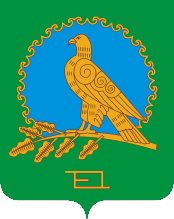               АДМИНИСТРАЦИЯСЕЛЬСКОГО ПОСЕЛЕНИЯНИКИФАРОВСКИЙ СЕЛЬСОВЕТМУНИЦИПАЛЬНОГО РАЙОНААЛЬШЕЕВСКИЙ РАЙОНРЕСПУБЛИКИ БАШКОРТОСТАН(НИКИФАРОВСКИЙ СЕЛЬСОВЕТАЛЬШЕЕВСКОГО  РАЙОНАРЕСПУБЛИКИ БАШКОРТОСТАН)